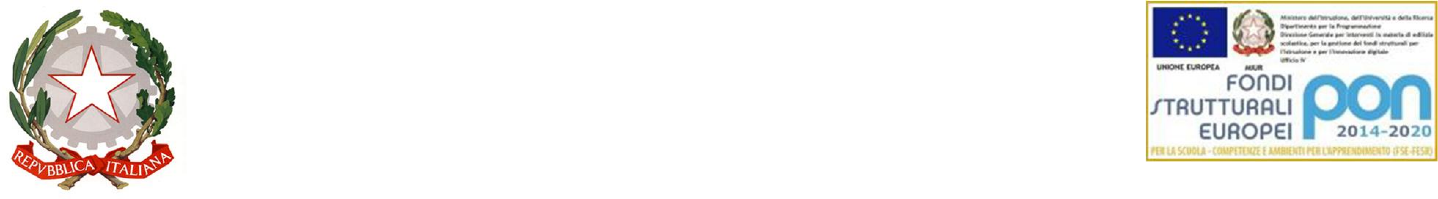 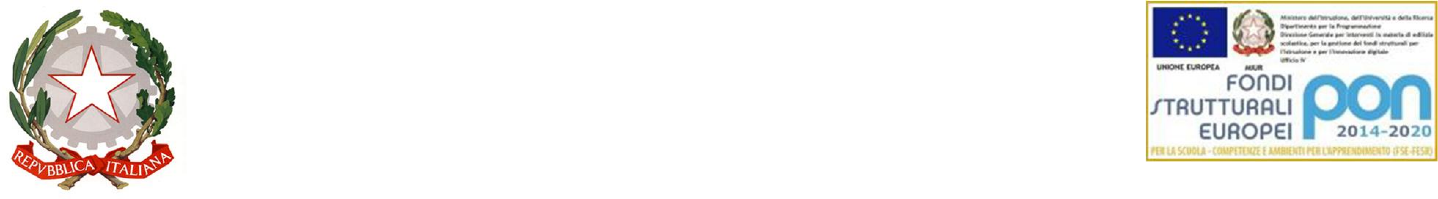 Criteri di deroga al limite delle assenze per la validità dell'anno scolastico, validi sia per i corsi di primo livello (primo e secondo periodo didattico), sia per i corsi di Alfabetizzazione:Approvato dal Collegio dei Docenti con delibera n. 30 il 16 gennaio 2020Gravi motivi di salute di natura fisica o psicologica certificati;Prolungate e/o reiterate terapie presso centri specialistici;Prolungati ricoveri ospedalieri;Per gli alunni diversamente abili o comunque portatori di disagi (BES), mancata frequenza dovuta all’handicap o anche allo specifico disagio/svantaggio secondo quanto previsto dai Piani personalizzati;Gravi motivi personali o di famiglia (es.: provvedimenti dell’autorità giudiziaria; separazione dei genitori in coincidenza con l’assenza; gravi patologie e lutti dei componenti del nucleo famigliare entro il II grado; rientro nel o dal paese d’origine per motivi legali; trasferimento della famiglia o altre motivazioni debitamente e preventivamente dichiarate);Motivi di lavoro, purché certificati o almeno preventivamente dichiarati;Situazioni di grave disagio socio-economico, anche in assenza di una specifica certificazione;Comprovate difficoltà a raggiungere la sede di svolgimento dei corsi (es: alloggio in località distanti dalla sede dei corsi, in zone di montagna o isolate, scarsamente servite dai mezzi pubblici);Partecipazione ad attività sportive e agonistiche organizzate da federazioni riconosciute dal CONI;Adesione a confessioni religiose (anche in mancanza di specifiche intese con lo stato italiano) che considerino come riposo settimanale un giorno diverso dalla domenica.Iscrizione avvenuta ad anno scolastico già avanzato e comunque dopo l’erogazione di più del 30% del monte orario previsto per il corsoTali deroghe vengono applicate:in casi eccezionali e quanto si verifichino per assenze documentate e continuative;a insindacabile giudizio del Consiglio di Classe;a condizione che le assenze non pregiudichino la possibilità di procedere a una valutazione degli apprendimenti dei corsisti;a condizione che dalla valutazione effettuata si evinca il raggiungimento delle competenze attese alla conclusione del livello o corso frequentato.Per i soli corsi di Alfabetizzazione, in considerazione della loro particolare natura, tali deroghe non possono in nessun caso consentire una frequenza inferiore al 50% del monte orario previsto.